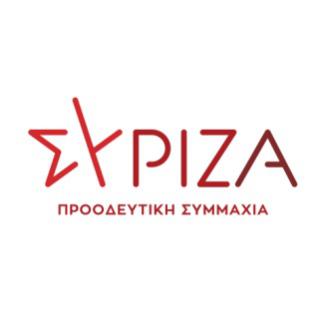                                                    ΤΡΟΠΟΛΟΓΙΑ-ΠΡΟΣΘΗΚΗΣτο Σχέδιο Νόμου του Υπουργείου Οικονομικών: «Επείγουσες ρυθμίσεις για την αντιμετώπιση των καταστροφικών συνεπειών από την πορεία του μεσογειακού κυκλώνα «Ιανός», περαιτέρω μέτρα για την αντιμετώπιση των συνεχιζόμενων συνεπειών της πανδημίας του κορωνοϊού COVID-19 και άλλες κατεπείγουσες διατάξεις».Θέμα: «Αναστολή πλειστηριασμών οφειλετών που ως υποθηκη ή προσημείωση υποθήκης έχουν ακίνητο που χρησιμοποιείται ως κύρια κατοικία»                                                                              Αιτιολογική Έκθεση Με την προτεινόμενη νομοθετική ρύθμιση προστίθεται άρθρο για την αναστολή των πλειστηριασμών, των οφειλετών που  ως  υποθήκη ή προσημείωση υποθήκης έχουν ακίνητο που χρησιμοποιείται ως κύρια κατοικία.Η προτεινόμενη νομοθετική ρύθμιση σήμερα καθίσταται περισσότερο από αναγκαία,  αφού η υγειονομική κρίση λόγω της πανδημίας του  κορωνοϊού COVID-19  και ως συνεπεία αυτής η οικονομική κρίση έχει οδηγήσει την ελληνική οικονομία σε βαθιά ύφεση και χιλιάδες επιχειρήσεις και νοικοκυριά στα πρόθυρα οικονομικής “ασφυξίας”. Στο πλαίσιο αυτό είναι απαραίτητο να υπάρξει μέριμνα και ένα πλέγμα ρυθμίσεων προκειμένου να καλυφθεί το θεσμικό κενό που υπάρχει σήμερα σχετικά με την προστασία της κύριας κατοικίας. Το θεσμικό αυτό κενό δεν μπορεί και δεν πρέπει να αφήνεται μόνο στις προθέσεις των Τραπεζών  και των Εταιρειών Διαχείρισης Απαιτήσεων από Δάνεια. Ειδικότερα όταν στις 11-9-2020 η ΕΕΤ εξέδωσε επίσημη ανακοίνωση με την οποία κάλεσε τους δανειολήπτες, που εντάσσονται στην κατηγορία των ευάλωτων, να υποβάλουν αιτήσεις στις τράπεζες για να αποφύγουν πλειστηριασμούς. Η ΕΕΤ, με την ίδια ανακοίνωση, ξεκαθάρισε ότι για τους υπόλοιπους δανειολήπτες, που δεν εντάσσονται στην κατηγορία των ευάλωτων, οι πλειστηριασμοί θα προχωρούν κανονικά τους επόμενους μήνες. Η ανακοίνωση της ΕΕΤ και η πρακτική που ακολουθεί, βρίσκεται και σε αντίθεση με τις δεσμεύσεις του πρωθυπουργού  ο οποίος, αναφερόμενος στο ζήτημα της προστασίας της πρώτης κατοικίας κατά την ομιλία του στη ΔΕΘ, τόνισε ότι η απαγόρευση πλειστηριασμών κύριας κατοικίας θα είναι γενική και δεν θα αφορά μόνο τους ευάλωτους δανειολήπτες. Συγκεκριμένα ανέφερε ότι «Δεν θα γίνει κανένας πλειστηριασμός πρώτης κατοικίας μέχρι το τέλος του 2020.»Επειδή το ζήτημα της προστασίας της κύριας κατοικίας είναι εξαιρετικά  ευαίσθητο, αφορά το σύνολο της κοινωνίας, εν μέσω μάλιστα του γεγονότος ότι η χώρα μας διανύει δεύτερο και εντονότερο κύμα πανδημίας και επειδή δεν έχει ακόμα νομοθετηθεί η εξαγγελία του κ. Μητσοτάκη, καθίσταται επιβεβλημένη η προτεινόμενη ρύθμιση, ως τροπολογία στο Σχέδιο Νόμου: «Επείγουσες ρυθμίσεις για την αντιμετώπιση των καταστροφικών συνεπειών από την πορεία του μεσογειακού κυκλώνα «Ιανός», περαιτέρω μέτρα για την αντιμετώπιση των συνεχιζόμενων συνεπειών της πανδημίας του κορωνοϊού COVID-19 και άλλες κατεπείγουσες διατάξεις». .                                              Τροπολογία-προσθήκη   Προστίθεται νέο άρθρο που έχει ως εξής:                                                      	άρθρο ….«Αναστέλλονται μέχρι 31/12/2020 τα πάσης φύσεως ατομικά καταδιωκτικά μέσα εναντίον οφειλετών που βρίσκονται σε αδυναμία αποπληρωμής των δόσεων των δανείων τους τα οποία συνδέονται με ακίνητο που χρησιμοποιείται ως κύρια κατοικία και για το οποίο  υπάρχει  υποθήκη ή προσημείωση υποθήκης».Αθήνα 25 /9/2020Οι προτείνοντες βουλευτέςΑλεξιάδης ΤρύφωναςΑχτσιόγλου ΕυτυχίαΓεροβασίλη ΌλγαΓκιόλας ΓιάννηςΠαπανάτσιου ΑικατερίνηΦλαμπουράρης Αλέξανδρος